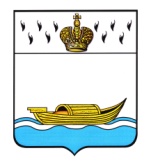 АДМИНИСТРАЦИЯВышневолоцкого городского округаРаспоряжениеот 07.02.2024                                                                                              № 91-рг. Вышний ВолочекО внесении изменений в Порядок   поступления обращенийи заявлений,   являющихся основаниями  для  проведения заседаний Комиссии   по соблюдению требованийк служебному поведению муниципальных  служащих Администрации Вышневолоцкого городского округа и урегулированию конфликта интересов, утвержденный    распоряжением Администрации  Вышневолоцкого  городского округа   от 10.03.2020 № 202-р
В соответствии  с Федеральным законом от 25.12.2008 № 273-ФЗ       «О противодействии коррупции», Законом Тверской области от 09.11.2007   № 121-ЗО «О регулировании отдельных вопросов муниципальной службы     в Тверской области», решением Думы Вышневолоцкого городского округа    от 13.11.2019 № 48 «Об утверждении Положения о муниципальной службе муниципального образования Вышневолоцкий городской округ Тверской области»,  пунктом 14 Положения о Комиссии по соблюдению требований     к служебному поведению муниципальных служащих Администрации Вышневолоцкого городского округа и урегулированию конфликта интересов, утвержденного постановлением Администрации Вышневолоцкого городского округа от 31.12.2019 № 42,1. Внести в Порядок поступления обращений и заявлений, являющихся основаниями для проведения заседаний Комиссии                      по соблюдению требований к служебному поведению муниципальных служащих Администрации Вышневолоцкого городского округа                        и урегулированию конфликта интересов (далее-Порядок), утвержденный распоряжением Администрации   Вышневолоцкого городского округа           от 10.03.2020 № 202-р следующие изменения:1) В подпункте «а» пункта 1 Порядка слова «при увольнении» заменить словами «в течении двух лет после увольнения»;2) В приложении к Порядку слова «от 31.12.2019 №13-р» заменить словами «от 31.12.2019 № 25-р».2. Руководителям самостоятельных структурных подразделений Администрации Вышневолоцкого городского округа руководствоваться         в своей работе настоящим распоряжением.3. Настоящее распоряжение вступает в силу со дня подписания            и подлежит размещению на официальном сайте муниципального образования Вышневолоцкий городской округ Тверской области                      в информационно-телекоммуникационной сети «Интернет».ГлаваВышневолоцкого городского округа                                                 Н.П. Рощина